Unit 1 Lesson 6: Mystery Computations1 Make 24 (Warm up)Student Task StatementYour teacher will give you 4 numbers. Use these numbers, along with mathematical operations like addition and multiplication, to make 24.2 Mystery Operations (Optional)Student Task StatementNavigate to this activity in the digital version of the materials or to ggbm.at/fjcybyqf.Input different numbers in column A, and try to predict what will happen in column B. (Do not change anything in column B.)How is the number in cell B2 related to all or some of the numbers in cells A2, A3, A4, and A5?How is the number in cell B3 related to all or some of the numbers in cells A2, A3, A4, and A5?How is the number in cell B4 related to all or some of the numbers in cells A2, A3, A4, and A5?How is the number in cell B5 related to all or some of the numbers in cells A2, A3, A4, and A5?3 More Spreadsheets! (Optional)Student Task StatementNavigate to this activity in the digital version of the materials or to ggbm.at/wu9t7kkd.Change the spreadsheet so that B2 contains =A2+A4. To edit the formula in B2, you may have to click it twice.Change the numbers in A2 through A5. Make sure that your new formula does what it is supposed to do by doing a mental calculation and checking the result in B2.Change the contents of B3 so that B3 does something different.Before trading with a partner, make sure your new formula is not visible by clicking in a different cell.Trade with your partner.Change the numbers in Column A to try and figure out your partner’s new rule.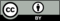 © CC BY 2019 by Illustrative Mathematics®